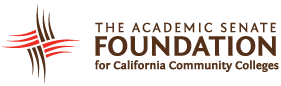 April 1 and 2, 2016Report for Area Meetingsby Ginni MayBoard of DirectorsPresident: Ginni MayASCCC North RepresentativeSecretary: Adrienne FosterASCCC South RepresentativeTreasure: Craig RutanASCCC Area D RepresentativeDirector: Richard MahonRiverside City CollegeDirector: Lorraine Slattery-FarrellMt. San Jacinto CollegeExecutive Director: Julie AdamsASCCC Executive DirectorThe Spring Fling 2016The Academic Senate Foundation's 3rd Annual Spring Fling and Fundraiser during the Spring Plenary Session this April is getting set! This year, the plenary session is being held in Sacramento in conjunction with the CIO, CSSO, and CCCAOE spring conferences. We also expect quite a showing from the California Community Colleges Chancellor’s Office. The Spring Fling will take place on Thursday evening, April 21, 6:30-9:30 at the MIX Downtown in Sacramento on the corner of 16th and L streets, walking distance from the Convention Center. There will be food, drinks, dancing, and of course a fun time with your colleagues. In addition, and in accordance with tradition, we will be holding a Silent Auction to take place throughout the plenary session.What can you do to help the Academic Senate Foundation?Purchase a ticket or VIP Booth for the Spring Fling,Invite your colleagues to purchase a ticket or share in the purchase of a VIP Booth,Invite your college President and Vice Presidents (and for multi-college districts, Chancellors and Vice Chancellors) to purchase a VIP Booth and host a team from your college or districtDonate items for the Silent Auction. Ask your colleagues (faculty, administration, and staff) to donate items: artwork such as paintings, sculpture, jewelry, drawings, ceramics, books: wines, beers and spirits; tickets to professional sports; tickets to performances such as theatre, symphony, comedy club, ballet, etc.; stays at vacation homes, resorts, condos, hotels; items to contribute to a gift basket such as soaps, candles, cosmetics, toys, games, cooking items, etc.; jewelry; new electronic devices; and more…Click here to Donate to Silent Auction (these are tax-deductible)Click here to view donated Silent Auction Items Where do I purchase a ticket or VIP Booth to the Spring Fling?Spring Plenary 2016 website$75 per ticket  includes entry to MIX Downtown, 2 drink tickets, appetizers and food, door prize ticket$1500 for VIP Booth (up to 15 persons) include bottle service with 2 bottles of champagne, private VIP booth space for up to 15 people, appetizer trays delivered to your boothWhat does the Academic Senate Foundation do?Provides scholarships for part-time faculty to attend ASCCC events, Supports the Professional Development College, Sponsors the CTE Curriculum Regional meetings, Hosts receptions at ASCCC events, Supports research projects in Academic and Professional Matters (Title 5 §53200)More information can be found on the Academic Senate Foundation website http://asfccc.comThe Academic Senate Foundation sincerely thanks you for your support and all that you do to provide the highest quality education for the students in the California community colleges. If you have any questions, feel free to contact Ginni May, President of the ASFCCC or any one of the Directors.